 Registered Charity Number: 514610 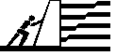 Midland Geotechnical SocietyMeeting Notice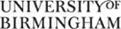 Midland Geotechnical SocietyMeeting Noticewww.midlandgeotechnicalsociety.org.uk Thank you to the Sponsors of the Society for their Support:Patron SponsorsAecomApplied GeologyArcadisArup DTS RaeburnGeotechnicsHueskerWSPSupporting SponsorsGIP LtdM&J Drilling ServicesPenguin RecruitmentTypsaContact UsHonorary Secretary: Scott O’Neill-Gwilliamsscott.oneill@aecom.comTel:  0121 2148194Meeting VenueOnline meeting starts 7pmThe lecture will be broadcast online via MS Teams. Dial-in details at end of this flyer.Thank you to the Sponsors of the Society for their Support:Patron SponsorsAecomApplied GeologyArcadisArup DTS RaeburnGeotechnicsHueskerWSPSupporting SponsorsGIP LtdM&J Drilling ServicesPenguin RecruitmentTypsaContact UsHonorary Secretary: Scott O’Neill-Gwilliamsscott.oneill@aecom.comTel:  0121 2148194Meeting VenueOnline meeting starts 7pmThe lecture will be broadcast online via MS Teams. Dial-in details at end of this flyer.   This lecture has been supported by sponsorship from: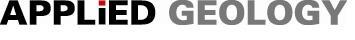 Monday 6th December 2021Dial in details for 6th December meeting:Join Microsoft Teams Meeting Join from a video system Dial: teams@vmr.arup.com Video Conference ID: 128 982 315 4#
Join by phone (audio only) +44 20 3321 5205  United Kingdom, London Phone Conference ID: 114 325 585# This season’s lectures...Monday 10th January 2022Mining and the Railway, Neal Rushton, Network RailIn person – University of BirminghamMonday 7th February 2022Global Landslide Hazard Mapping for the World Bank, Peter Redshaw, BxMonday 7th March 2021John Mitchell Award LectureMonday 4th April 2021Rankine Lecture, Prof. Stephan JefferisMonday 9th May 2021Annual General Meeting & Environmental LectureEastern Quarry and UN SDGs, Anna Morley, Arup